               Hamíkův příměstský elektrotábor 2024             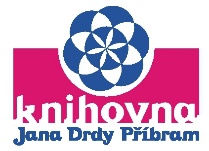 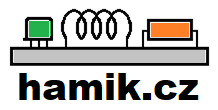 Knihovna Jana Drdy - HAMÍKDoporučený věk 8-14 letPřihláška k táboruPřihlášku k táboru je třeba co nejdříve předat Knihovně Jana Drdy v Příbrami, maximální počet je 15 účastníků. Po naplnění celé kapacity (odevzdání přihlášek), budou další přihlášky přijímány již pouze jako náhradníci.Cena za celý týden je 2 200 Kč.Osobní předání přihlášky a platba v hotovosti nebo kartou: ve výpůjční dny na Ústřední půjčovně pro dospělé, Ústřední půjčovně pro děti nebo na Ekonomickém oddělení Knihovny Jana Drdy v Příbrami na nám. TGM 156. Platbu je možné uhradit i převodem na účet knihovny 8133211/0100 (ve zprávě uveďte celé jméno dítěte - elektrotábor).Účastnický poplatek je třeba uhradit do 4. července 2024.Tábor se uskuteční za současných epidemiologických podmínek v době konání akce a při minimálním počtu 10 účastníků.Storno poplatkyPři zrušení účasti účtujeme storno poplatek 600 Kč.Při zrušení účasti v den nástupu na tábor účtujeme storno poplatek 1200 Kč.Při doloženém onemocnění dítěte před zahájením tábora vracíme částku 1800 Kč.Cena obsahujeprogram, pomůcky (elektronické součástky, nářadí) vstupné do expozic Hornického muzeaobědy (kromě neděle)pitíodborný dozorDocházkaPříchod dětí: 7:30 – 08:00 hod.Vyzvedávání dětí: v 16:30 – 17:00 hod.Potřebné vybavení dětí:vhodné oblečení do terénu, batoh s oblečením do deštěláhev na pitídopolední a odpolední svačinuv případě výletů budete informováni---------------------------------------------------------zde oddělte a vyplněné odevzdejte při nástupu k táboru-------------------------------------------------------------------------V________________________dne______________          				_________________			Tuto část přihlášky je třeba vyplnit a odevzdat až v den nástupu na tábor.                                                                                       Podpis zákonného zástupce       Přihláška na příměstský tábor Knihovna Jana Drdy v Příbrami 2024BEZINFEKČNOSTPřihláška na příměstský tábor Knihovna Jana Drdy v Příbrami 2024BEZINFEKČNOSTPřihláška na příměstský tábor Knihovna Jana Drdy v Příbrami 2024BEZINFEKČNOST15. 7. 2024 - 20. 7. 2024Jméno dítěte:Příjmení dítěte:Datum narození:Prohlášení zákonného zástupce:Prohlášení zákonného zástupce:Prohlášení zákonného zástupce:Prohlášení zákonného zástupce:Prohlašuji, že ošetřující lékař nenařídil mému dítěti změnu režimu, dítě nejeví znaky onemocnění (průjem, teplota apod.) a okresní hygienik ani ošetřující lékař mu nenařídil karanténní opatření. Není mi též známo, že v posledních dvou týdnech přišlo dítě do styku s osobami, které onemocněly přenosnou nemocí.Jsem si vědom (a) právních následků, které by mne postihly, kdyby toto mé prohlášení bylo nepravdivé.Toto prohlášení stvrzuji svým podpisem níže.Prohlašuji, že ošetřující lékař nenařídil mému dítěti změnu režimu, dítě nejeví znaky onemocnění (průjem, teplota apod.) a okresní hygienik ani ošetřující lékař mu nenařídil karanténní opatření. Není mi též známo, že v posledních dvou týdnech přišlo dítě do styku s osobami, které onemocněly přenosnou nemocí.Jsem si vědom (a) právních následků, které by mne postihly, kdyby toto mé prohlášení bylo nepravdivé.Toto prohlášení stvrzuji svým podpisem níže.Prohlašuji, že ošetřující lékař nenařídil mému dítěti změnu režimu, dítě nejeví znaky onemocnění (průjem, teplota apod.) a okresní hygienik ani ošetřující lékař mu nenařídil karanténní opatření. Není mi též známo, že v posledních dvou týdnech přišlo dítě do styku s osobami, které onemocněly přenosnou nemocí.Jsem si vědom (a) právních následků, které by mne postihly, kdyby toto mé prohlášení bylo nepravdivé.Toto prohlášení stvrzuji svým podpisem níže.Prohlašuji, že ošetřující lékař nenařídil mému dítěti změnu režimu, dítě nejeví znaky onemocnění (průjem, teplota apod.) a okresní hygienik ani ošetřující lékař mu nenařídil karanténní opatření. Není mi též známo, že v posledních dvou týdnech přišlo dítě do styku s osobami, které onemocněly přenosnou nemocí.Jsem si vědom (a) právních následků, které by mne postihly, kdyby toto mé prohlášení bylo nepravdivé.Toto prohlášení stvrzuji svým podpisem níže.